Бюллетень издается со 2 февраля 2008 годаМуниципальное средство массовой информации органов местного самоуправления городского поселения Агириш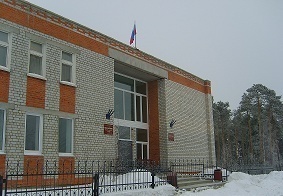 В этом выпуске:Решения СДПриложение Городское поселениеСОВЕТ ДЕПУТАТОВРЕШЕНИЕ«16»  января        2023 г.							                      № 289О внесении изменений в решение Совета депутатов городского поселения Агириш от 23.05.2008 № 172«Об утверждении Положения об избирательнойкомиссии городского поселения Агириш»  В соответствии с  Федеральным законом РФ от 05.12.2022  № 498-ФЗ «О внесении изменений в отдельные законодательные акты Российской Федерации», Уставом городского поселения Агириш,Совет депутатов городского поселения Агириш решил:1. Внести в решение Совета депутатов городского поселения Агириш от 23.05.2008 № 172 «Об утверждении Положения об избирательной комиссии городского поселения Агириш», следующие изменения:1.1. В приложении:1.1.1. Пункт 8.1  дополнить подпунктом «о» следующего содержания:«о) лица, включенные в реестр иностранных агентов.»;1.1.2. В пункте 8.3 дополнить подпунктом «ж» следующего содержания:ж) включения члена комиссии в реестр иностранных агентов.»;1.1.3. В пункте 8.4 слова ««н» пункта 8.1» заменить словами ««н» и «о» пункта 8.1».2. Опубликовать настоящее решение в бюллетене «Вестник городского поселения Агириш» и разместить на официальном сайте администрации городского поселения Агириш.3. Настоящее решение вступает в силу со дня его официального опубликования.Дата подписания:«16»  января      2023г.Городское поселениеСОВЕТ ДЕПУТАТОВ                                                                                               РЕШЕНИЕ«16»   января       2023 г.                                                                                                         №  290О внесении изменений в решение Совета депутатов городского поселения Агириш от 26.08.2022 № 258 «Об утверждении Правил благоустройства на территории городского поселения Агириш»	В соответствии с Федеральным законом от 27.12.2018 № 498-ФЗ «Об ответственном обращении с животными и о внесении изменений в отдельные законодательные акты Российской Федерации», Федеральным законом от 07.10.2022 № 396-ФЗ «О внесении изменений в статьи 3 и 13 Федерального закона «Об ответственном обращении с животными и о внесении изменений в отдельные законодательные акты Российской Федерации», Приказом МЧС России от 31.05.2012 № 306 «О признании утратившим силу приказа МЧС России от 18.06.2003 № 313», Законом Ханты-Мансийского автономного округа – Югры от 24.11.2022 № 146-оз «О внесении изменений в Закон ХМАО-Югры  «О наделении органов местного самоуправления муниципальных образований ХМАО-Югры отдельным государственным полномочием ХМАО-Югры по организации мероприятий при осуществлении деятельности по обращению с животными без владельцев», Законом Ханты-Мансийского автономного округа – Югры от 24.11.2022 № 140-оз «О внесении изменений в Закон ХМАО-Югры  «Об административных правонарушениях», постановлением Правительства Ханты-Мансийского автономного округа – Югры от 18.11.2022 № 605-п «О дополнительных требованиях к содержанию домашних животных, в том числе к их выгулу»,  Уставом городского поселения Агириш,Совет депутатов городского поселения Агириш решил:1. Внести в решение Совета депутатов городского    поселения Агириш от 26.08.2022  № 258 «Об утверждении Правил благоустройства на территории городского поселения Агириш» следующие изменения:1.1.В приложении:1.1.1. Пункт 26.6 раздела 26 изложить в следующей редакции:«26.6. Выгул домашних животных осуществляется с соблюдением требований, определенных Федеральным законом от 27.12.2018 № 498-ФЗ «Об ответственном обращении с животными и о внесении изменений в отдельные законодательные акты Российской Федерации».1. При выгуле животного, за исключением собаки-проводника, сопровождающей инвалида по зрению, необходимо соблюдать следующие требования:1) исключать возможность свободного, неконтролируемого передвижения животного при пересечении проезжей части автомобильной дороги, в лифтах и помещениях общего пользования многоквартирных домов, во дворах таких домов, на детских и спортивных площадках, а также на прочих территориях общего пользования городского поселения;2) обеспечивать уборку продуктов жизнедеятельности животного в местах и на территориях общего пользования;3) не допускать выгул животного вне мест, разрешенных решением органа местного самоуправления для выгула животных;           4) запрещается выгуливать собак на детских и спортивных площадках, на территориях больниц, образовательных учреждений и иных территорий общего пользования. 2. Запрещается:          1) Выгул домашних животных лицами, находящимися в состоянии алкогольного, наркотического или токсического опьянения;          2)  Выгул домашних животных в отсутствие контроля со стороны их владельцев (самовыгул);          3)  Выгул домашних животных, относящихся к семейству псовых (за исключением собак), семейству куньих, семейству енотовых, без шлейки и поводка, предотвращающих побег указанных домашних животных.3.  Допускается оставлять собак на короткий период (не более 1 часа) в наморднике (собак высотой в холке до 30 см без намордника) и на привязи в общественных местах (за исключением мест, запрещенных органами местного самоуправления муниципальных образований автономного округа для выгула животных, закрытых помещений общественного пользования).4. При временном помещении собаки на привязь в общественном месте необходимо исключить возможность самопроизвольного снятия собаки с привязи, ее нападения на граждан и других животных, обеспечить свободное и безопасное передвижение граждан и проезд транспортных средств.5. При содержании домашних животных владельцам необходимо пресекать проявления со стороны своего домашнего животного агрессии по отношению к окружающим людям и животным, предотвращать причинение их домашними животными вреда жизни и здоровью граждан, их имуществу, а также имуществу юридических лиц.6. Не допускается содержание домашних животных в помещениях многоквартирных домов, не являющихся частями квартир и предназначенных для обслуживания более одного жилого и (или) нежилого помещения в этих многоквартирных домах, на придомовых территориях таких домов.7. При уличном содержании собаки на территории частного домовладения владелец должен обеспечить ей защиту от неблагоприятных погодных условий, содержать ее на привязи, в вольере или в свободном выгуле на огороженной территории, не допуская нахождения собаки за пределами частного домовладения.8. Нарушение установленных Правительством автономного округа дополнительных требований к содержанию домашних животных, в том числе к их выгулу влечет штрафные санкции:          1) Содержание домашних животных в помещениях многоквартирных домов, не являющихся частями квартир и предназначенных для обслуживания более одного жилого и (или) нежилого помещения в этих многоквартирных домах, а также на придомовых территориях многоквартирных домов – влечет наложение административного штрафа на граждан в размере от пятисот до двух тысяч рублей;          2) Выгул собак лицами, находящимися в состоянии алкогольного, наркотического или токсического опьянения, - влечет наложение административного штрафа на граждан в размере от одной тысячи до трех тысяч рублей;          3) Выгул собак в отсутствие контроля со стороны их владельцев (самовыгул) - влечет наложение административного штрафа на граждан в размере от одной тысячи до трех тысяч рублей;         4) Выгул домашних животных, относящихся к семейству псовых (за исключением собак), семейству куньих, семейству енотовых, без шлейки и поводка - влечет наложение административного штрафа на граждан в размере от пятисот до двух тысяч рублей;         5) Повторное совершение административного правонарушения, предусмотренного пунктами 1-4 настоящего пункта, - влечет наложение административного штрафа на граждан в размере от двух тысяч до пяти тысяч рублей.9. Подпункты 2 и 3 настоящего пункта не применяются в отношении инвалидов по зрению, использующих собак-проводников.».1.1.2. В пункте 7.20 раздела 7 слова «Пиллар должен быть оборудован внутренней подсветкой, системой аварийного отключения от сети электропитания и соответствовать требованиям пожарной безопасности.» исключить;1.1.3. В пункте 7.25 раздела 7 слова «, должна быть оборудована системой аварийного отключения от сети электропитания и соответствовать требованиям пожарной безопасности» исключить;1.1.4. В пункте 7.43 раздела 7 слова «Рекламная конструкция должна иметь внутренний подсвет, быть оборудована системой аварийного отключения от сети электропитания и соответствовать требованиям пожарной безопасности.» исключить;1.1.5. В пункте 7.50 раздела 7 слова «должна быть оборудована системой подсветки (исключение - отсутствие технической возможности), отвечающей требованиям пожарной безопасности. Рекламная конструкция» исключить;1.1.6. В подпункте 1 пункта 7.52 раздела 7 слова «световых» и слова «, оборудованная системой аварийного отключения от сети электропитания и системой пожаротушения, соответствовать иным требованиям пожарной безопасности» исключить;1.1.7. В подпункте 2 пункта 7.52 раздела 7 слова «внешним подсветом и» исключить.2. Опубликовать   настоящее   решение   в   бюллетене   «Вестник  городского поселения Агириш»  и разместить  на  официальном  сайте администрации городского поселения Агириш.3. Настоящее решение вступает в силу после его официального опубликования.Дата подписания:«16» января   2023 г.    	Городское поселение                                                                                           СОВЕТ ДЕПУТАТОВ                                                                                                     РЕШЕНИЕ«16»  января  2023 г.                                                                                            № 291О внесении изменений в решение  Совета депутатов городского поселения Агириш  от 15.11.2011  № 183 «О Порядке проведения антикоррупционной экспертизы  муниципальных  нормативных правовых  актов  Совета депутатов городского поселения Агириш и проектов муниципальных нормативных правовых  актов Совета депутатов городского поселения Агириш»     В соответствии с Федеральным законом от 05.12.2022  № 498-ФЗ «О внесении изменений в отдельные законодательные акты Российской Федерации», Уставом городского поселения Агириш:Совет депутатов городского поселения Агириш решил:1. Внести в решение Совета депутатов городского поселения Агириш  от 15.11.2011 № 183 «О Порядке проведения антикоррупционной экспертизы муниципальных нормативных правовых актов Совета депутатов городского поселения Агириш и проектов муниципальных нормативных правовых актов Совета депутатов городского поселения Агириш» следующие изменения:1.1. В Приложении:1.1.1. Подпункт 5 пункта 2 раздела 3 изложить в следующей редакции:«5) иностранными агентами».2. Опубликовать настоящее решение в бюллетене «Вестник городского поселения                      Агириш» и на официальном сайте администрации городского поселения Агириш.3. Настоящее решение вступает в силу после его официального опубликования.Председатель Совета депутатов                                  Глава городского поселения Агиришгородского поселения Агириш   ________________Т.А.Нестерова                                _____________________Г.А.КрицынаДата подписания: «16» января 2023г.                                                                                            Городское поселение                                                                                           СОВЕТ ДЕПУТАТОВ                                                                                                     РЕШЕНИЕ« 16 » января  2023 г.                                                                                              №  292О признании утратившим силу решение Совета депутатов городского поселения Агириш от 14.10.2022 № 269«О внесении изменений в решение  Совета депутатов городского поселения Агириш от 04.04.2022  № 244 «О денежном содержании лиц, замещающих муниципальные должности в городском поселении Агириш»В соответствии с Федеральным законом от 06.10.2003 № 131-ФЗ «Об общих принципах организации местного самоуправления в Российской Федерации», Уставом городского поселения Агириш,Совет депутатов городского поселения Агириш решил:Признать утратившим силу решение   Совета   депутатов   городского   поселения Агириш от 14.10.2022  № 269 «О внесении изменений в решение  Совета депутатов городского поселения Агириш от 04.04.2022  № 244 «О денежном содержании лиц, замещающих муниципальные должности в городском поселении Агириш»Опубликовать настоящее решение в бюллетене «Вестник городского поселения Агириш»  и разместить на официальном сайте администрации городского поселения Агириш. Настоящее решение вступает в силу с момента его официального опубликования и распространяет свое действие на правоотношения возникшие с 01.01.2023 года.Дата подписания:« 16 » января  2023 г.«Вестник городского поселения Агириш»                              Бюллетень является официальным источником опубликования нормативныхГлавный редактор : Науменко Е.Я.                                            правовых  актов органов местного самоуправления г.п. Агириш Учредитель: Администрация городского поселения Агириш                    (Тюменская обл., Советский р-он, г.п. Агириш, ул.Винницкая, 16)                                                                                Телефон: 8(34675) 41-2-33   факс: 8(34675) 41-2-33   Председатель Совета депутатовгородского поселения Агириш ________________Т.А.НестероваГлава городского поселения Агириш      ____________________Г.А.КрицынаПредседатель Совета депутатовгородского поселении Агириш_________________Т.А.НестероваГлава городского поселения    Агириш     _________________Г.А.КрицынаПредседатель Совета депутатовгородского поселении Агириш_________________Т.А.НестероваГлава городского поселения Агириш ____________________    Г.А. Крицына